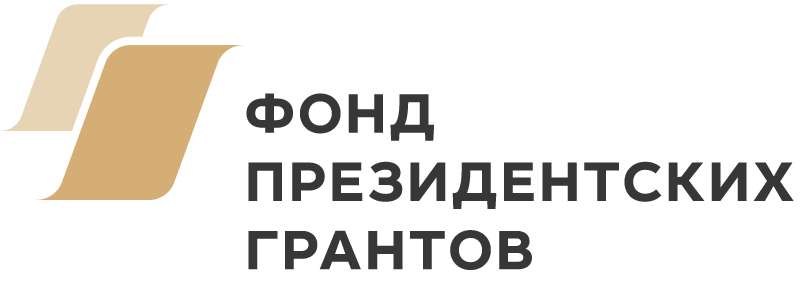 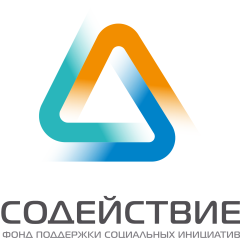 Положение о конкурсе«Лучший публичный годовой отчет» среди некоммерческих организаций, действующих в интересах людей пожилого возраста Пермского края, Кировской области, Удмуртской республикиЦель конкурса:Освоение технологиисоздания форм  публичного годового отчета общественных организаций, действующих  в интересах людей пожилого возраста  Пермскогокрая, Кировской области и Удмуртской республики, внедрение  методов работы с публичным годовым отчетом  в практику их работы Задачи конкурса:привлечение сотрудников ветеранской организации к созданию публичного годового отчета;выявление, обобщение и распространение успешного опыта в деятельности некоммерческих организацийв территориях;мотивация к самоанализу, открытости и прозрачности деятельности социально ориентированных ветеранских организаций и повышению доверия к ним со стороны местного сообщества, властей, бизнеса, СМИ и благополучателей.использование публичного годового отчета для повышения открытости, прозрачности, эффективности работы ветеранской организацииповышение доверия к деятельности общественных организаций, действующих в интересах пожилых людей и ветеранов анализ и оценка  деятельности ветеранских организаций.География конкурса: Конкурс «Лучший публичный годовой отчет» проводитсяв  муниципальных образованиях  Пермскогокрая, Кировской области и Удмуртской республики РФ.Условия проведения конкурса:  На звание «Лучший публичный годовой отчет» выдвигаются отчеты ветеранских организаций, разработавшие публичные годовые отчеты с соблюдением технологии создания отчета, объединившие усилия сотрудников ветеранской организации по созданию отчета, разместившие публичные годовые отчеты в СМИ, в сети Интернет, социальных сетях,  на сайтах муниципальных образований, использующие отчеты в своей работе  с органами власти, с бизнесом, с частными лицами,  с различными учреждениями, тиражирующие свой опыт работы в другие ветеранские организации для повышения  эффективности своей работы.Порядок проведения конкурсаКонкурс является открытым.Выдвижение номинантов происходит путем подачи ветеранскими организациями Пермского края заявки на участие в конкурсе.Конкурная комиссия конкурса  рассматривает предоставленные заявки, отчеты о деятельности ветеранской организации за 2019 год и определяет  победителей.Победителями конкурса становятся ветеранские организации, набравшие наибольшее количество положительных отзывов при оценке публичных годовых отчетов. Критерии оценки:полнота сведений о деятельности организации в  2019 году;  креативность исполнения отчета;системный подход; структурированность информации; использование  фотографий, иллюстраций, инфографики, других форм для отражения динамики развития организации,качество оформления: дизайн, наличие в отчете не только текста, но и визуального ряда, единый стиль, наличие   количественных  показателей  результатов;доступность годового отчета организации для сообщества, в котором организация действует,  простота нахождения и знакомства с отчетом на сайте организации.В  структуре Публичного  годового  отчета обязательно должны быть отражены:Название и реквизиты организации, позволяющие ее идентифицировать; Контактная информация организации;Информация о руководящих органах/руководителе;  Информация о команде (рабочем коллективе) организации;Информация о миссии организации, основных направлениях работы;  Сведения о деятельности и итогах работы организации за 2019 год (описание услуг и/или проектов, целевой/клиентской группы, источники финансирования, сроки реализации, выполненных за отчетный период проектов, качественные и количественные результаты); Финансовая информация, позволяющая получить представление о совокупном объеме поступлений и расходов  организации в течение отчетного года..Доходы организации:  Целевые поступления;  Доходы от коммерческой деятельности (если ведется);Расходы (включая структуру расходов). Номинации конкурсаКонкурс проводится по следующим номинациямНоминация «Лучший публичный годовой отчет среди городских ветеранских организаций»,Номинация «Лучший публичный годовой отчет   среди сельских районных ветеранских организаций»,Номинация «Лучший публичный годовой отчет   среди сельских первичных ветеранских организаций».Сроки проведения конкурса Конкурс проводится в следующие сроки:объявление  конкурса                    - 20.05.2020 г.,подача заявок на участие в конкурсе                          -  20.07.2020 г.подведение итогов конкурсной комиссией  -  30.07.2020 г.объявление итогов конкурса         - 01.08.2020 г.Порядок награждения победителейНаграждение победителей осуществляется на Итоговом форуме по окончании президентского проекта  «Учимся друг у друга»в ноябре 2020 года.Присвоение звания «Победитель конкурса ветеранских организаций по созданию Публичного годового отчета» подтверждается соответствующим дипломом и специальными призами.Авторские права1. Присылая материалы на Конкурс, организация-участник автоматически дает право организаторам конкурса на некоммерческое использование присланного материала. 2. Участник Конкурса передает Организатору право использования материалов, присланных на Конкурс, следующими способами: - распространение проекта путем передачи третьим лицам или иного отчуждения его оригинала или экземпляров; - публичный показ проекта; 3. Ссылки на все годовые отчеты, поступившие на Конкурс, будут размещены на сайте ФПСИ «Содействие» http://sodeistvieperm.ru/ Порядок приема документовПрием заявок на участие в конкурсе и приложений к заявке (отчетов) по проведению конкурса осуществляется в Фонде «Содействие»до 20.07.2020 г. Заявка и отчет принимаются в электронном виде. Форма заявки прилагается к Положению о Конкурсе. На сайте фонда «Содействие» публикуется список участников и победителей  конкурса, а также размещаются  лучшие  отчеты ветеранских организаций.После публикации списка участников конкурса в адрес конкурсной комиссии могут быть дополнительно направлены письма, ходатайства, отзывы, газетные статьи и др. документы, дополняющие информацию об участнике конкурса.Оргкомитет конкурсаФонд поддержки социальных инициатив «Содействие»,Контактные телефоны для справок  8 (342) 212-23-20;8 (342) 212-79-99, 8-952-64-13-925e-mail: lenva68@yandex.ruЖукова Галина Николаевна